О внесении изменений в статью 4 Закона Республики Саха (Якутия)«О статусе народного депутата Республики Саха (Якутия)»Статья 1Внести в статью 4 Закона Республики Саха (Якутия) от 22 апреля 1994 года З № 7-I «О статусе народного депутата Республики Саха (Якутия)» следующие изменения:1) в части 9 слова «осуществляющий депутатскую деятельность 
на профессиональной постоянной основе,» исключить;2) дополнить частью 10 следующего содержания:«10. На народного депутата, осуществляющего депутатскую деятельность на профессиональной постоянной основе, распространяются также иные ограничения, установленные Федеральным законом от 25 декабря 2008 года № 273-ФЗ                                            «О противодействии коррупции».».Статья 2Настоящий Закон вступает в силу по истечении десяти дней после дня его официального опубликования.Глава Республики Саха (Якутия) 						А.НИКОЛАЕВг.Якутск, 21 марта 2019 года          2103-  З № 117-VI                                               З А К О НРЕСПУБЛИКИ САХА (ЯКУТИЯ)  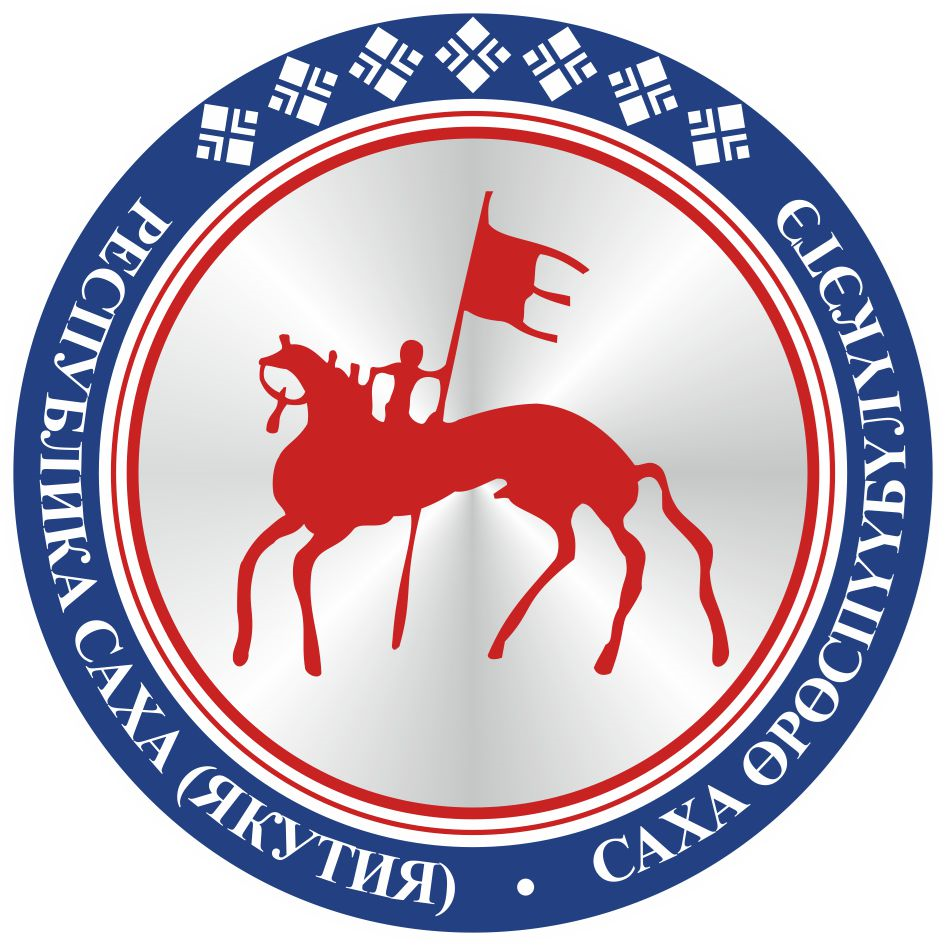                                       САХА ЈРЈСПҐҐБҐЛҐКЭТИНС О К У О Н А                                       